Kouzelná jabloňVýukový program o jabloních, jablkách a jejich kouzelné moci. Z jablíček si  připravíme  společně voňavý, lahodný nápoj plný zdraví.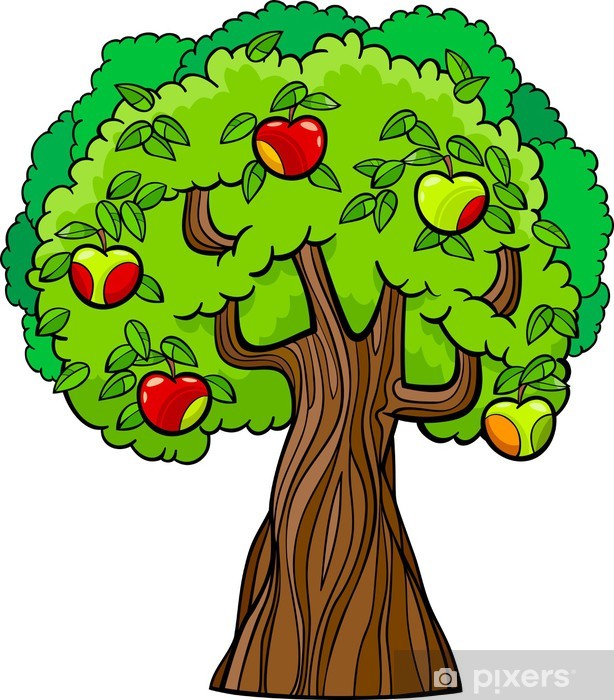 Kdy: 3.11.2022 v 9:00 hod.Kde: v MŠKdo: VIS Bílé Karpaty Cena: 85,- Kč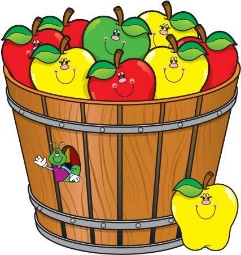 